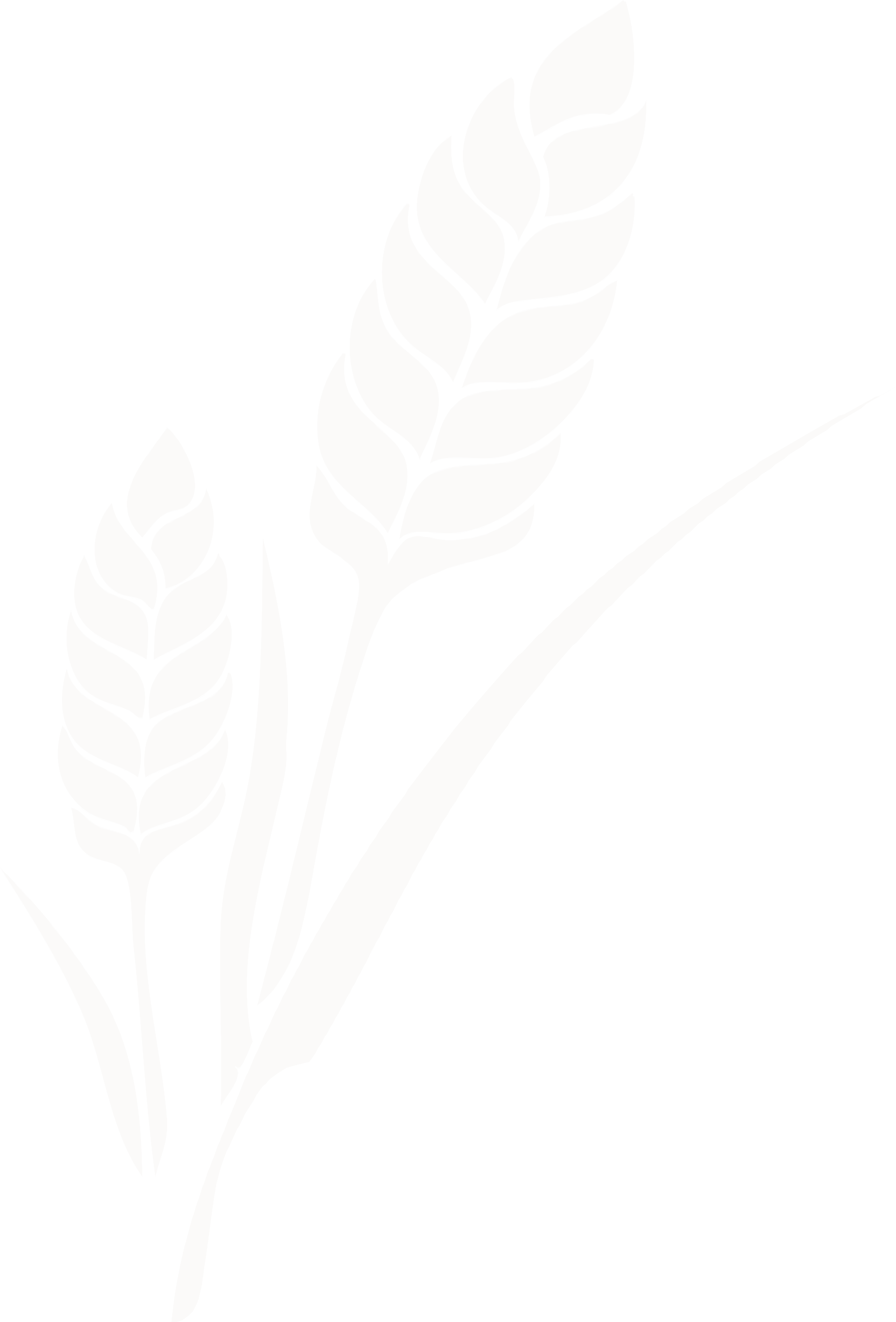 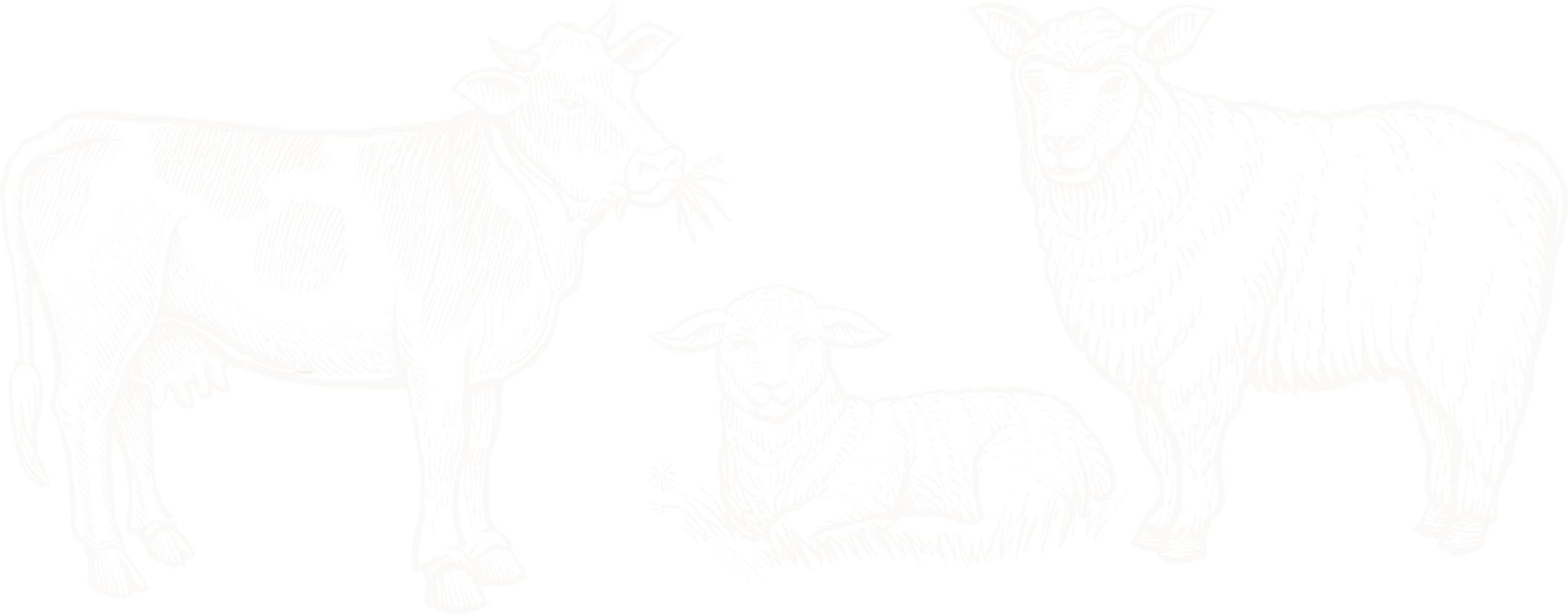 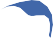 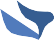 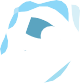 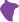 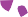 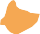 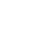 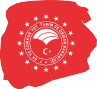 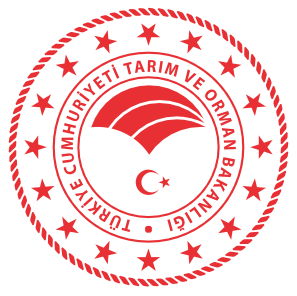 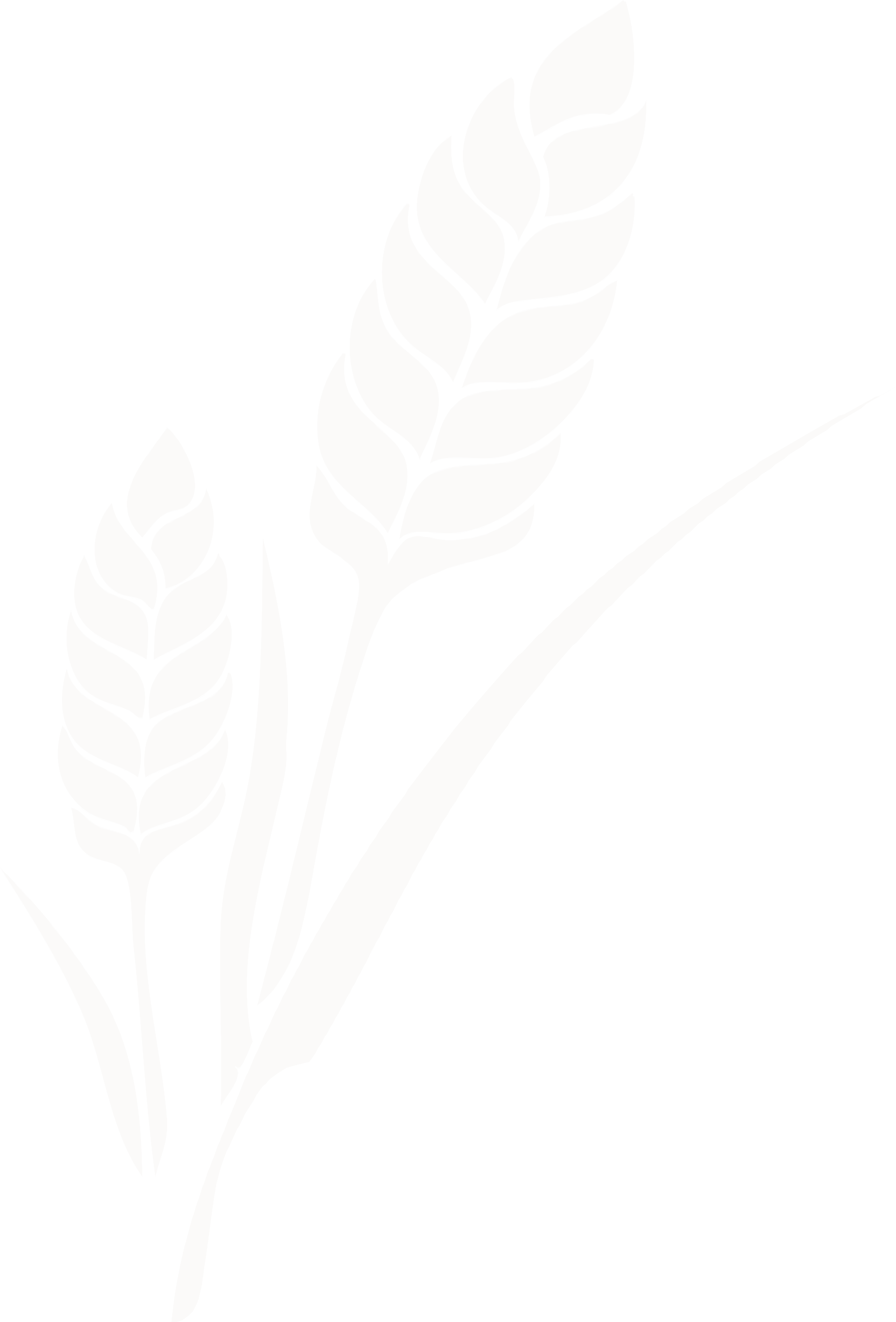 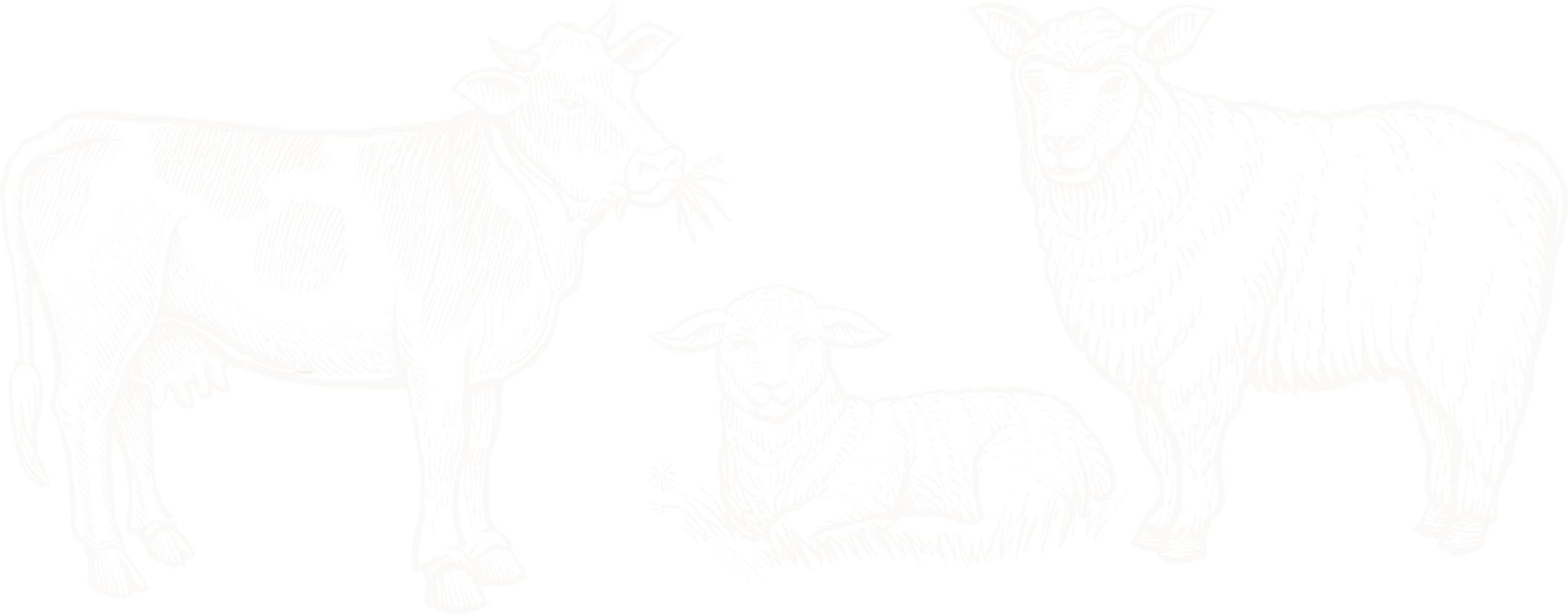 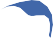 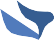 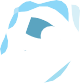 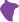 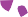 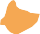 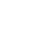 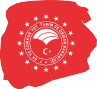 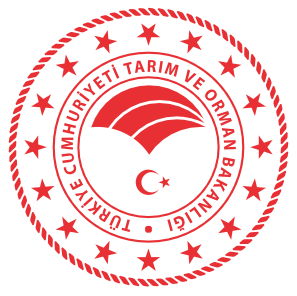 2019 YILI BİTKİSEL ÜRETİM DESTEKLEMELERİ2019 YILI HAYVANCILIK DESTEKLEMELERİkütahya.tarimorman.gov.trFARK ÖDEMESİ DESTEKLEMELERİFARK ÖDEMESİ DESTEKLEMELERİFARK ÖDEMESİ DESTEKLEMELERİHAVZA ADITÜRKİYE TARIM HAVZALARI ÜRETİM VE DESTEKLEME MODELİ KAPSAMINDA DESTEKLENEN ÜRÜNLER  Desteğe Konu Ürünler  Desteğe Konu ÜrünlerDestek (Krş/Kg)HAVZA ADITÜRKİYE TARIM HAVZALARI ÜRETİM VE DESTEKLEME MODELİ KAPSAMINDA DESTEKLENEN ÜRÜNLER  Desteğe Konu Ürünler  Desteğe Konu ÜrünlerDestek (Krş/Kg)AltıntaşArpa, Aspir,Buğday, Mısır (Dane), Nohut,Tritikale, Yem Bitkileri, Yulaf, Patates  Desteğe Konu Ürünler  Desteğe Konu ÜrünlerDestek (Krş/Kg)AslanapaArpa, Aspir,Buğday, Mısır (Dane), Nohut,Tritikale, Ayçiçeği (Yağlık) ,Yem Bitkileri, Yulaf,PatatesYağlık AyçiçeğiYağlık Ayçiçeği40ÇavdarhisarArpa, Aspir,Buğday, Nohut,Tritikale, Yem Bitkileri, Yulaf,PatatesKanola (Kolza)Kanola (Kolza)50DomaniçArpa,,Buğday, Çavdar,Kuru Fasüle, Nohut,,Yem Bitkileri, Yulaf,Dane MısırDane Mısır3DumlupınarArpa, Aspir,Buğday, Nohut,Tritikale, Yem Bitkileri, YulafKütlü PamukKütlü Pamuk80EmetArpa, Buğday, Nohut, Tritikale, Yulaf, Yem Bitkileri,PatatesSoya FasulyesiSoya Fasulyesi60GedizArpa, Buğday, Çavdar,Kuru Fasülye, Nohut,, Yem Bitkileri, Yulaf, Buğday, Arpa, Yulaf, Çavdar, TritikaleBuğday, Arpa, Yulaf, Çavdar, Tritikale10HisarcıkArpa, Buğday, Çavdar,Nohut,Tritikale, Yem Bitkileri, Yulaf,PatatesAspirAspir55MerkezArpa, Aspir, Buğday, Mısır (Dane),kuru Fasülye, Nohut, Tritikale,Ayçiçeği (Yağlık), Yem Bitkileri, Yulaf, Patates,ZeytinyağıZeytinyağı80PazarlarArpa, Buğday, Çavdar, Tritikale, Yem Bitkileri, Yulaf, ÇeltikÇeltik10SimavArpa, Aspir, Buğday, Çavdar,kuru Fasülye, Nohut, ,Ayçiçeği (Yağlık), Yem Bitkileri, Kuru Fasulye, Nohut, MercimekKuru Fasulye, Nohut, Mercimek50ŞaphaneArpa, Aspir, Buğday, Çavdar,kuru Fasülye, Nohut, Tritikale, Yem Bitkileri,Yaş ÇayYaş Çay13TavşanlıArpa,Buğday, Çavdar, Mısır (Dane),  Nohut, Yem Bitkileri, Yulaf, Patates, Dane ZeytinDane Zeytin151691 sayılı Cumhurbaşkanı Kararı gereği, Türkiye Tarım Havzaları Üretim ve Destekleme Modeli Kapsamında desteklenen ürünlerin havzası dışında yetiştirilmesidurumunda bu ürünlere Mazot ve Gübre, Sertiﬁkalı Tohum Kullanımı ve Fark Ödemesi destekleri ödenmez !1691 sayılı Cumhurbaşkanı Kararı gereği, Türkiye Tarım Havzaları Üretim ve Destekleme Modeli Kapsamında desteklenen ürünlerin havzası dışında yetiştirilmesidurumunda bu ürünlere Mazot ve Gübre, Sertiﬁkalı Tohum Kullanımı ve Fark Ödemesi destekleri ödenmez !1691 sayılı Cumhurbaşkanı Kararı gereği, Türkiye Tarım Havzaları Üretim ve Destekleme Modeli Kapsamında desteklenen ürünlerin havzası dışında yetiştirilmesidurumunda bu ürünlere Mazot ve Gübre, Sertiﬁkalı Tohum Kullanımı ve Fark Ödemesi destekleri ödenmez !1691 sayılı Cumhurbaşkanı Kararı gereği, Türkiye Tarım Havzaları Üretim ve Destekleme Modeli Kapsamında desteklenen ürünlerin havzası dışında yetiştirilmesidurumunda bu ürünlere Mazot ve Gübre, Sertiﬁkalı Tohum Kullanımı ve Fark Ödemesi destekleri ödenmez !1691 sayılı Cumhurbaşkanı Kararı gereği, Türkiye Tarım Havzaları Üretim ve Destekleme Modeli Kapsamında desteklenen ürünlerin havzası dışında yetiştirilmesidurumunda bu ürünlere Mazot ve Gübre, Sertiﬁkalı Tohum Kullanımı ve Fark Ödemesi destekleri ödenmez !